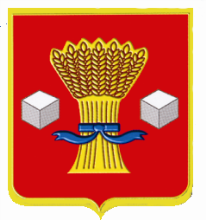 Администрация Светлоярского муниципального района Волгоградской областиПОСТАНОВЛЕНИЕот 11.05.2017              № 979О создании рабочей группы по мониторингу неучтенных объектов недвижимости и земельных участков на территории Светлоярского муниципального района Волгоградской областиВ соответствии с Земельным кодексом Российской Федерации, Градостроительным кодексом Российской Федерации, руководствуясь Уставом Светлоярского муниципального района Волгоградской области, п о с т а н о в л я ю:1. Утвердить положение о создании рабочей группы по мониторингу неучтенных объектов недвижимости и земельных участков на территории Светлоярского муниципального района Волгоградской области (приложение № 1).2. Утвердить состав рабочей группы при администрации Светлоярского муниципального района по мониторингу неучтенных объектов недвижимости и земельных участков на территории Светлоярского муниципального района Волгоградской области (приложение № 2).3. Утвердить план-график по поселениям с указанием периодов осмотра неучтенных объектов недвижимости и земельных участков на территории Светлоярского муниципального района (приложение № 3).4. Отделу по муниципальной службе, общим и кадровым вопросам администрации Светлоярского муниципального района Волгоградской области (Сороколетова Е.В.): - опубликовать настоящее постановление в районной газете Светлоярского муниципального района Волгоградской области «Восход»;- разместить настоящее постановление в сети Интернет на официальном сайте Светлоярского муниципального района Волгоградской области.5. Контроль за исполнением настоящего постановления возложить на заместителя главы Светлоярского муниципального района Волгоградской области Ю.Н. Ускова.Глава муниципального района                                        Б.Б. КоротковС.С. МорозовПриложение 1к постановлению администрацииСветлоярского муниципального района Волгоградской областиот ____.____.2017 № _____Положениео создании рабочей группы по мониторингу неучтенныхобъектов недвижимости и земельных участковна территории Светлоярского муниципальногорайона Волгоградской областиI. Правила проведения мониторинга неучтенных объектов недвижимости и земельных участков1. Настоящие Правила устанавливают порядок проведения мониторинга неучтенных объектов недвижимости и земельных участков в целях систематического мониторинга неучтенных объектов недвижимости и земельных на территории Светлоярского муниципального района.Мониторинг неучтенных объектов недвижимости и земельных участков на территории Светлоярского муниципального района осуществляется Рабочей группой при администрации Светлоярского муниципального района по мониторингу неучтенных объектов недвижимости и земельных участков на территории Светлоярского муниципального района (далее – Рабочая группа). Рабочая группа состоит из сотрудников администрации Светлоярского муниципального района – Участников рабочей группы (далее – Участники рабочей группы).2. Основными задачами рабочей группы являются:- обеспечение дополнительных поступлений основных резервных источников доходной части бюджета по налогам на имущество и земельному налогу посредством выявления фактов землепользования без оформленных надлежащим образом документов, самовольно возведенных и неучтенных объектов недвижимости;- мониторинг неучтенных объектов недвижимости и земельных участков путем исследования состояния и способов использования объектов земельных отношений на основании информации, содержащейся в государственных и муниципальных информационных системах, открытых и общедоступных информационных ресурсах, архивных фондах, информации, полученной в ходе осуществления государственного мониторинга земельных участков и объектов недвижимости, документов, подготовленных в результате проведения землеустройства, информации, полученной дистанционными методами (данные дистанционного зондирования (в том числе аэрокосмической съемки, аэрофотосъемки), информации, полученной по результатам визуального осмотра и другими методами; - проведение анализа использования объектов недвижимости и земельных участков;- подготовка предложений о рассмотрении в надзорных органах в установленном законодательством порядке материалов о действиях физических или юридических лиц, нарушающих требования земельного законодательства в части использования земельных участков и объектов недвижимости;- подготовка предложений по решению вопросов, относящихся к компетенции Рабочей группы.В ходе проведения мониторинга объектов недвижимости и земельных участков, участники рабочей группы самостоятельно осуществляют анализ полученной информации и предоставляют Главе Светлоярского муниципального района информацию о наличии (отсутствии) нарушений выявленных при мониторинге.Проведение мониторинга участниками рабочей группы осуществляется путем взаимодействия с правообладателями объектов земельных отношений и имущества, доступа указанных сотрудников к объектам недвижимости и земельным участкам. При проведении мониторинга возможна фотофиксация объектов.3. Рабочая группа для выполнения возложенных на нее задач имеет право: - запрашивать в установленном порядке у территориальных органов федеральных органов исполнительной власти Волгоградской области, администраций сельских поселений  Светлоярского муниципального района, хозяйствующих субъектов (организаций) необходимые документы (информацию) по вопросам, относящимся к компетенции Рабочей группы;- привлекать для совместного рассмотрения вопросов, находящихся в компетенции Рабочей группы органы, осуществляющие государственный надзор и контроль; - направлять органам исполнительной власти Волгоградской области, территориальным органам федеральных органов исполнительной власти, администрациям сельских поселений  Светлоярского муниципального района,  налоговые, контролирующие органы, а также комиссию администрации Светлоярского муниципального района, созданную в целях пополнения доходной части бюджета Светлоярского муниципального района- принимать решения по вопросам, относящимся к компетенции Рабочей группы;- принимать участие в разработке проектов нормативных правовых актов Волгоградской области по вопросам, входящим в компетенцию Рабочей группы;- вносить в установленном порядке предложения территориальным органам федеральных органов исполнительной власти Волгоградской области, органам, осуществляющим государственный надзор и контроль за соблюдением земельного  и градостроительного законодательства по вопросам, входящим в компетенцию Рабочей группы;4. Результаты мониторинга землепользования оформляются актом осмотра территории земельного участка.В акт осмотра территории земельного участка включается: описание объекта недвижимости и земельного участка, позволяющее однозначно идентифицировать такие объекты (кадастровый номер, адрес, описание местоположения, категория земельного участка, вид разрешенного использования и т.д.); описание действий, произведенных в рамках мониторинга объекта земельных отношений; обстоятельства, выявленные при проведении мониторинга объекта земельных отношений; Акт осмотра территории земельного участка составляется на бумажном носителе.5. Акт осмотра территории земельного участка утверждается руководителем Рабочей группы  по итогам заседания. II. Организация деятельности рабочей группы1. Рабочую группу возглавляет председатель, который осуществляет общее руководство деятельностью Рабочей группы, председательствует на заседаниях, координирует работу членов Рабочей группы.Председатель является должностным лицом, наделенным полномочиями по утверждению акта осмотра территории земельного участка.В случае отсутствия председателя рабочей группы его полномочия возлагаются на заместителя председателя Рабочей группы.2. Повестку заседания Рабочей группы определяет председатель Рабочей группы, а в его отсутствие - заместитель председателя Рабочей группы, в соответствии с предложениями членов Рабочей группы.3. Заседания рабочей группы проводятся по мере необходимости (не реже 1 раза в квартал).Решение о проведении внеочередных заседаний Рабочей группы принимает председатель Рабочей группы, а в случае его отсутствия заместитель председателя Рабочей группы.Заседание Рабочей группы считается правомочным, если на нем присутствует не менее половины ее членов.4. Решения Рабочей группы принимаются большинством голосов присутствующих на заседании Рабочей группы путем открытого голосования.В случае равенства голосов решающим является голос председателя комиссии или его заместителя, председательствующего на заседании Рабочей группы.Решения, принятые Рабочей группой, оформляются в виде протоколов заседаний, которые подписывает руководитель Рабочей группы или его заместитель, председательствовавший на заседании, и секретарь. 5. Секретарь Рабочей группы обеспечивает:- подготовку материалов для заседаний по вопросам, относящимся к компетенции Рабочей группы, и их направление членам комиссии;- организацию проведения заседаний Рабочей группы;- подготовку проектов протоколов заседаний Рабочей группы.6. Протоколы и иные документы, образовавшиеся в результате деятельности Рабочей группы, формируются в дела и хранятся в отделе по управлению муниципальным имуществом и земельными ресурсами администрации Светлоярского муниципального района.7. Организационно-техническое обеспечение деятельности Рабочей группы осуществляет отдел по управлению муниципальным имуществом и земельными ресурсами администрации Светлоярского муниципального района.Управляющий делами                                              Т.В. РаспутинаПриложение 2к постановлению администрации Светлоярского муниципального районаот ________.2017 г. № ______Состав рабочей группы по мониторингу неучтенных объектов недвижимости и земельных участков на территории Светлоярского муниципального районаЮ.Н. Усков        -         заместитель главы Светлоярского муниципального района Волгоградской области, председатель комиссии;С.Д. Чернецкая 	-	начальник отдела по управлению муниципальным имуществом и земельными ресурсами администрации Светлоярского муниципального района Волгоградской области, заместитель председателя комиссии;Члены комиссии:А.П. Зайцев	-          начальник отдела по сельскому хозяйству и продовольствию администрации Светлоярского муниципального района Волгоградской области;В.И. Жуков 	-	главный архитектор отдела архитектуры, строительства и ЖКХ администрации Светлоярского муниципального района Волгоградской области;Л.В. Селезнева	-	начальник юридического отдела администрации Светлоярского района Волгоградской области; В.В. Фадеев 	-	глава Светлоярского городского поселения (по согласованию);Ю.В. Новиков 	-	глава Большечапурниковского сельского поселения (по согласованию);А.Я. Лунев	-	глава Дубовоовражного сельского поселения (по согласнованию);В.П. Корявченко	-	глава Кировского сельского поселения (по согласованию);Н.И. Думбрава	-	глава Наримановского сельского поселения (по согласованию);В.А. Бондарев	-	глава Приволжского сельского поселения (по согласованию);О.В. Малиновская	-	глава Привольненского сельского поселения (по согласованию);П.В. Аношин	-	глава Райгородского сельского поселения(по согласованию);Н.Н. Попова	-	глава Цацинского сельского поселения(по согласованию);А.П. Хабаров	-	глава Червленовского сельского поселения (по согласованию);С.С. Морозов	-	консультант отдела по управлению муниципальным имуществом и земельными ресурсами администрации Светлоярского муниципального района Волгоградской области, секретарь комиссииУправляющий делами 	                             Т.В. РаспутинаПриложение 3к постановлению администрации Светлоярского муниципального районаот ________.2017г. № ______План-графикмониторинга неучтенных объектов недвижимости и земельных участков на территории Светлоярского муниципального района Волгоградской областиУправляющий делами						      Т.В. РаспутинаПоселениеСроки проведения мониторингаПривольненское сельское поселениес 15.05.2017 по 19.05.2017 г.Наримановское сельское поселениес 22.05.2017 по 26.05.2017 г. Червленовское сельское поселениес 29.05.2017 по 02.06.2017 г.Цацинское сельское поселениес 05.06.2017 по 09.06.2017 г.Дубовоовражное сельское поселениес 12.06.2017 по 16.06.2017 г.Приволжское сельское поселениес 19.06.2017 по 23.06.2017 г.Большечапурниковское сельское поселениес 26.06.2017 по 30.06.2017 г.Кировское сельское поселение с 03.07.2017 по 07.07.2017 г.Райгородское сельское поселениес 10.07.2017 по 14.07.2017 г.Светлоярское городское поселениес 17.07.2017 по 21.07.2017 г.